+Board of Supervisors:Lynn Montgomery, ChairAlfred Baca, Vice ChairMary Catherine Baca, Sec’y-Treasurer   WebmasterKathleen Groody, SupervisorSusan Harrelson, SupervisorAssociate Supervisor:Jon CouchStaff:  Carolyn KennedyDistrict ManagerCooperators:NRCS – USDANickolas GoodmanDistrict ConservationistNMDAKatie MechenbierSoil & Water Conservation SpecialistCoronado Soil & Water Conservation DistrictPO Box 69Bernalillo, NM 87004Office: 505-867-2853 or 505-867-9580Email: info@coronadoswcd.org Website: www.coronadoswcd.orgCORONADO SOIL AND WATER CONSERVATION DISTRICTBOARD OF SUPERVISORS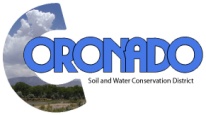 Notice is hereby given that The Coronado Soil and Water Conservation District will hold its regular meeting on the third Thursday of every month at 9:00am at the El Zocalo Event Center, 264 S. Camino del Pueblo, Bernalillo, New Mexico. OPEN MEETING AGENDABOARD MEETING, May 18, 20231.     Call to Order/Roll Call                                                                                                      9:00 am2.     Approval of Agenda3.     Introduction of Guests/Reports             Nickolas Goodman, NRCS             Katie Mechenbier, NMDA4.     Approval of Minutes              April 20, 20225.      Financial Report6.      Approval of Bills7.      Correspondence8.      Staff Report9.      Board Reports [5 Minutes each]10.     Unfinished Business (Discussion/Action Items)          A.    Placitas Reservoirs Improvements/Issues          B.    MOA with State Forestry; Agreement with Cibola National Forest re Thinning Projects 11.     New Business (Discussion/Action Items)          A.     Approve Preliminary Budget FY24, due 6/1/23          B.     Schedule Final Tour of HSP FY23 Projects12.     Upcoming Events/Meetings/Due Dates           A.     BOR RG Basin Study Local Government Sector Meeting 5/22/23 @1:00 pm          B.     BOR RG Basin Study Agriculture Sector Meeting 5/25/23 @ 2:00pm          C.     HSP FY23 Projects Terminate 5/31/23; Final Report, Invoices Due 6/15/23          D.     BOR RG Basin Study Steering Committee Meeting 6/12/23 @1:30pm .    Persons with disabilities or that need assistance attending the meeting, please contact 505-867-2853 or 505-867-9580.